14.09.2017											           № 967						г. СевероуральскО проведении публичных слушаний по вопросам предоставления разрешений на условно разрешенный вид использования земельных участков и изменения видов разрешенного использования земельных участков В соответствии с Градостроительным кодексом Российской Федерации, Федеральным законом от 06 октября 2003 года № 131-ФЗ «Об общих принципах организации местного самоуправления в Российской Федерации», Уставом Североуральского городского округа, главой 7 Правил землепользования и застройки города Североуральска, утвержденных решением Думы Североуральского городского округа от 28.10.2009 № 151, Положением о публичных слушаниях на территории Североуральского городского округа, утвержденных решением Североуральской муниципальной Думы от 26.10.2005                    № 88, постановлением Главы Североуральского городского округа от 05.10.2006                        № 1422 «О создании Комиссии по подготовке проекта Правил землепользования и застройки в Североуральском городском округе и проведению публичных слушаний», на основании протоколов заседаний Комиссии по подготовке проекта Правил землепользования и застройки в Североуральском городском округе и проведению публичных слушаний от 21.08.2017, 23.08.2017, 01.09.2017, Администрация Североуральского городского округаПОСТАНОВЛЯЕТ:1. Назначить публичные слушания по следующим вопросам:1) о предоставлении разрешения на условно разрешенный вид использования земельного участка - «индивидуальная жилая застройка» территориальной зоны                     Ж-5 «зона смешанной застройки среднеэтажных и многоэтажных многоквартирных жилых домов», в отношении земельного участка, расположенного по адресу: Свердловская область, город Североуральск, улица Пирогова, дом 62, с кадастровым номером 66:60:0901009:239;2) об изменении вида разрешенного использования земельного участка, расположенного по адресу: Свердловская область, город Североуральск,                        улица Каржавина, 2а, с «для размещения иных объектов общественно-делового значения, обеспечивающих жизнь граждан» на разрешенное использование «религиозное использование»;3) о предоставлении разрешения на условно разрешенный вид использования земельного участка - «индивидуальная жилая застройка» территориальной зоны                 Ж-5 «зона смешанной застройки среднеэтажных и многоэтажных многоквартирных жилых домов», в отношении земельного участка, расположенного по адресу: Свердловская область, город Североуральск, улица Первомайская, д.8;4) об изменении вида разрешенного использования земельного участка, расположенного по адресу: Свердловская область, город Североуральск, улица Ленина, 24 П-4, площадью 122.0 кв.м., с «под объект торговли (нежилое здание магазина)» на «общественное питание»;5) о предоставлении разрешения на условно разрешенный вид использования земельного участка «магазины товаров первой необходимости общей площадью не более 150кв.м.» территориальной зоны Ж-1 «зона жилых домов усадебного типа с участками» в отношении земельного участка, расположенного по адресу: Свердловская область, город Североуральск, улица Покровская, дом 20;6) о предоставлении разрешения на условно разрешенный вид использования земельного участка «индивидуальная жилая застройка» территориальной зоны ОДК «общественно-деловая зона комплексная» в отношении земельного участка, расположенного по адресу: Свердловская область, город Североуральск,                                        улица Ленина, дом 14 «А».2. Провести публичные слушания 23 октября 2017 года в 15.00 часов по адресу: Свердловская область, город Североуральск, улица Чайковского, 1, зал заседания.3. Назначить председателем публичных слушаний заведующего отделом градостроительства, архитектуры и землепользования Администрации Североуральского городского округа Н.В. Больших. 4. Назначить докладчиками на публичных слушаниях заведующего отделом градостроительства, архитектуры и землепользования Администрации Североуральского городского округа Н.В. Больших, заявителей.5. Возложить организацию и проведение публичных слушаний на Комиссию по подготовке проекта Правил землепользования и застройки в Североуральском городском округе и проведению публичных слушаний, утвержденную постановлением Главы Североуральского городского округа от 05.10.2006 № 1422, с изменениями на 19.10.20166. Опубликовать настоящее постановление в газете «Наше слово» и разместить на официальном сайте Администрации Североуральского городского округа в срок до 22 сентября 2017 года.7. Контроль за исполнением настоящего постановления оставляю за собой.И. о. Главы АдминистрацииСевероуральского городского округа					  В.П. Матюшенко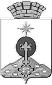 АДМИНИСТРАЦИЯ СЕВЕРОУРАЛЬСКОГО ГОРОДСКОГО ОКРУГАПОСТАНОВЛЕНИЕ